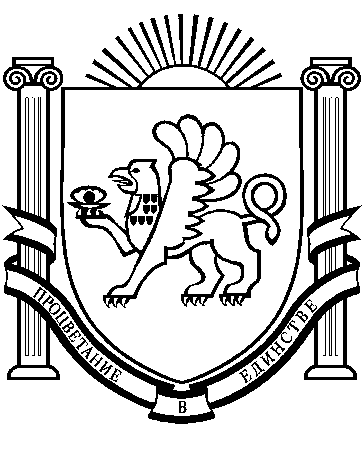 РЕСПУБЛИКА КРЫМРАЗДОЛЬНЕНСКИЙ РАЙОН	 БОТАНИЧЕСКИЙ СЕЛЬСКИЙ СОВЕТ	                                            43-е заседание 1 созываРЕШЕНИЕ19 сентября 2016 г.                с. Ботаническое                                  № 404О присвоении классного чина председателю Ботанического сельского совета – главе администрации Ботанического сельского поселения Власевской Миле Анатольевне.В соответствии с Законом Республики Крым «Об основах местного самоуправления в Республике Крым» от 21 августа 2014 г. № 54-ЗРК, Федеральным законом от 2 марта 2007 года N 25-ФЗ «О муниципальной службе в Российской Федерации», руководствуясь Законом Республики Крым «О порядке присвоения и сохранения классных чинов муниципальных служащих в Республике Крым», Ботанический сельский совет Р Е Ш И Л:1. Присвоить с 01.10.2016 г. председателю Ботанического сельского совета–главе администрации Ботанического сельского поселения Власевской Миле Анатольевне классный чин муниципальной службы – действительный муниципальный советник 3 класса.2.Директору	 МКУ «УОДОМС муниципального образования Ботаническое сельское поселение» Глушенко О.А. внести изменения в штатное расписание администрации Ботанического сельского поселения с 01.10.2016 года и обеспечить выплату ежемесячной надбавки за классный чин в размере 1320 рублей.3. Специалисту 1 категории  администрации Ботанического сельского поселения Фрик Н.Б. внести необходимые изменения в личное дело и трудовую книжку.Председатель Ботанического сельского совета		                                              М.А.Власевская